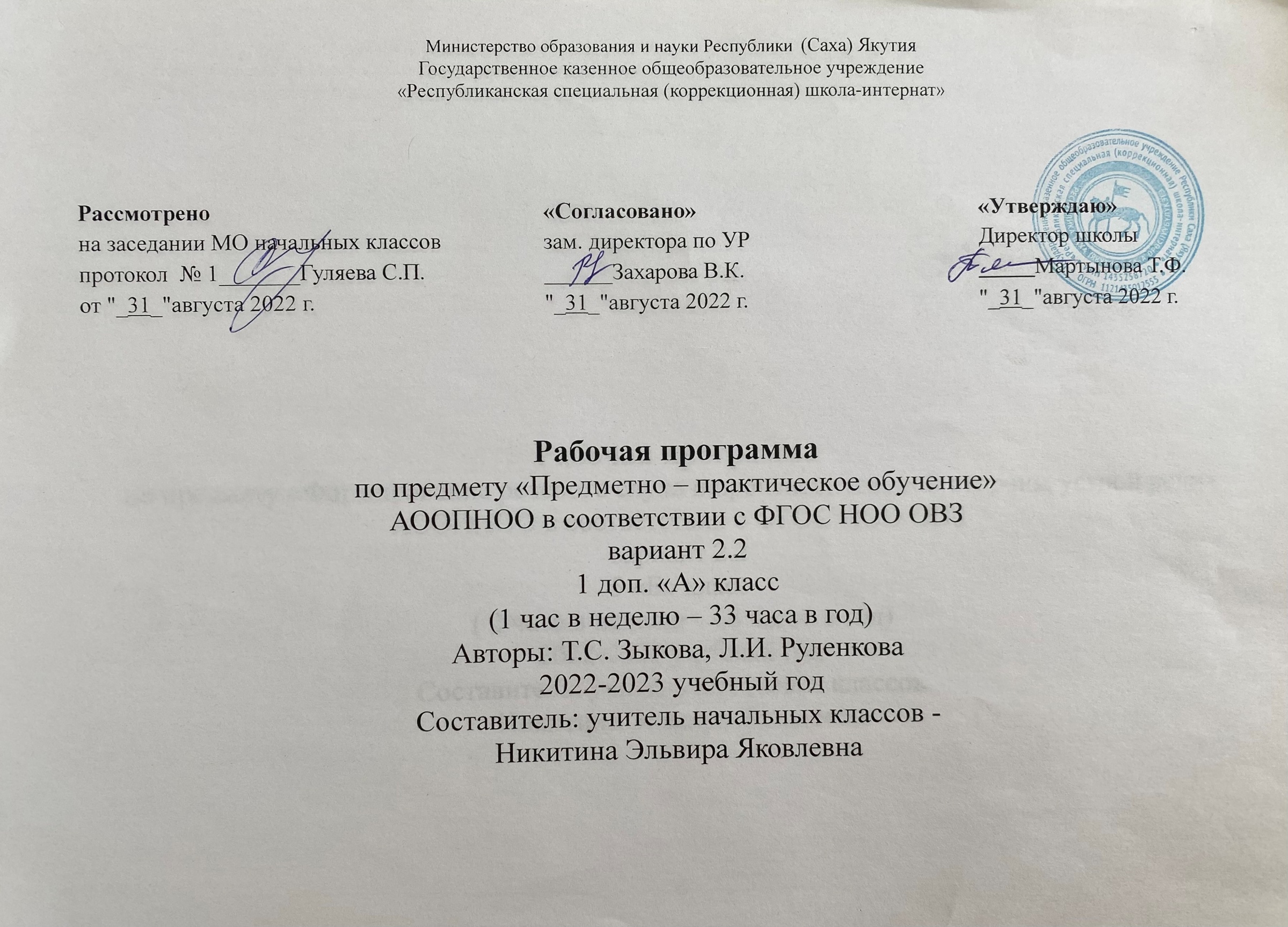 Предмет: «Предметно – практическое обучение»(1час в неделю)Пояснительная записка1.Основание для составления рабочей программыИсходными документами для составления рабочей  программы  по предмету «Предметно – практическое обучение» для 1 дополнительного «А» класса (2 отделения II варианта) являются:-Закон «Об образовании»,-Федеральный государственный образовательный стандарт,  -примерные программы, созданные на основе федерального   государственного образовательного стандарта (УМК «Школа России»),-Базисный учебный план общеобразовательных учреждений,-Федеральный перечень учебников, утвержденных, рекомендованных (допущенных) к использованию в образовательном процессе в образовательных учреждениях, реализующих программы общего образования,-образовательная  программа  школы-Приказ Министерства образования и науки РФ от 19 декабря 2014 г. №1598 «Об утверждении федерального государственного образовательного стандарта начального общего образования обучающихся с ограниченными возможностями здоровья» (с изменениями и дополнениями)2.Уровень и направленность рабочей программыДанная программа направлена на усвоение учащимися базового образовательного уровня и имеет коррекционную направленность, которая заключается в развитии слухового восприятия и формировании устной и письменной речи. А также на развитие высших психических функций.3.Цели и задачи курсаЦель: Обеспечить базу для общеобразовательных предметов в виде понимания «житейских» понятий; создать условия для приобретения учащимися определенных трудовых навыков и знаний об используемых в ней предметах.Задачи:Образовательные:Знакомить с основными свойствами различных материалов, овладевать доступными приемами их обработки, умением рационально использовать материал, правильно применять инструменты.Учить понимать и выполнять инструкцию учителя;Учить отвечать на вопросы учителя, называть материалы и изделия;Учить обращаться к учителю и детям за не обходимым материалом, за решением начать работу, за помощью, сообщать о своем желании выполнить работу и о выполненной работе;Коррекционно – развивающие:Развивать слуховое  внимание  при восприятии инструкций;Обучать языку как средству общения и мышленияРазвивать пространственные представления в процессе расположения предмета или его заготовок на листе бумаги;Развивать мелкую моторику учащихся в процессе обводки по контуру, по шаблону, по трафарету;Развивать логическое мышление при планировании предстоящей работы, определении признаков предмета;Воспитательные:Воспитывать умение работать коллективно (в группе)Учить оказывать поддержку и помощьУчить работать целенаправленно, в высоком темпе, но аккуратно и красивоВоспитывать самостоятельность и активность учащихся;Учить соблюдать правила поведения на уроке, особенно при работе с инструментами;4. Изменения (отличия от примерной программы)Предмет «Развитие речи» планируется по программе специальных (коррекционных) образовательных учреждений II вида, допущенной Министерством образования Российской Федерации, 2003 г. Авторы: Коровин К.Г., Зикеев А.Г5. Особенности контингента учащихсяУчащиеся владеют элементарными приемами работы с бумагой. Знают правила пользования некоторыми инструментами и приспособлениями, но у них не достаточно развита мелкая моторика. Не знают названия используемых материалов и инструментов, не могут организовывать свою деятельность. Навык самостоятельной работы отсутствуют. Способны понять и выполнить простые инструкции.Данные психолого-педагогического наблюдения позволяют разделить учащихся на следующие группы:1 группа: Фёдорова Красавелия, Иванов Айсен, Исаева СевинджУчащиеся могут выполнить работу в соответствии с готовым планом. Могут сделать отчет о проделанной работе в условиях организующей помощи педагога.Мелкая моторика развита недостаточно. 2 группа: Константинова Алиса, Павлова Валерия, Ефимов КириллУчащиеся могут выполнить работу в соответствии с готовым планом под четким контролем педагога. Не способны сделать отчет о проделанной работе. Мелкая моторика развита недостаточно. 6. Организационные особенности реализации программы (Условия эффективности выполнения программы)Для достижения поставленных целей необходимо создание естественной ситуации предметно – практической деятельности, которое обеспечит более активное овладение учащимися речевыми навыками. Особое внимание стоит уделять формированию навыка самостоятельно работы учащихся, используя устную инструкцию или план работы. Так же необходимо использование табличек для глобального чтения.7.Объем и сроки изучения курса (место предмета в учебном плане)Программа рассчитана на 1 час в неделю.8.Планируемые результатыК концу учебного года учащиеся должны знать:•	Материал и его свойства;•	Инструменты и их назначения;•	Изготавливаемые объекты, их части.Учащиеся должны уметь:•	Придать материалу нужную форму;•	Обводить заготовки, вырезать по контуру, наклеивать на лист альбома;•	Штриховать и закрашивать;•	Выполнять сюжетные рисунки на заданную тему.Учащиеся должны обладать:•	Необходимым активным и пассивным словарем;•	Умением спрашивать, давать поручения, сообщать о проделанной работе, просить о помощи.9. Критерии оценки10. Учебно – методическое и материально-техническое обеспечение дисциплиныДля учителя:1.А.С. Зыкова. Использование предметно – практической деятельности в обучении глухих школьников. М., 1976;2.О.Зуева. Уроки труда в начальной школе. Пособие для учителя. Илекса, Сервисшкола., 2000.3.Т.М. Геронимус. Маленький мастер. Учебник по трудовому обучению.  АСТ – Пресс., 2005Календарно – тематическое планирование по предмету: Предметно-практическое обучение.I четвертьКоличество обучающе-развивающих часовКоличество контрольных и проверочных часовОбщее количество часовI триместр99II триместр77III триместр99IVчетверть88год3333«Я сам»    Учащийся правильно без ошибок выполняет письменные работы, допуская исправления и не больше 2 ошибок. Старается делать задания самостоятельно, используя только организующую помощь учителя.   На уроках, при устных ответах, занимает  активную позицию, находит пути решения поставленной задачи или старается найти по наводящим вопросам учителя.«Помогите, и я сделаю»   При выполнении письменных работ  учащийся допускает не больше 6 ошибок (половина заданий). С направляющей, развёрнутой помощью  может  выполнить задания.  На уроках мало проявляет  активность, не самостоятелен, ждёт помощь учителя, отвечает на вопросы простой  односложной фразой, чаще просто повторяя ответ товарища. Умеет воспользоваться необходимой опорной табличкой. «Мы вместе»   При выполнении письменных работ учащийся больше половины заданий сделал неверно. Задания делаются по типу «я начну, а ты продолжи» с максимально-развёрнутой помощью.  На уроках не активен, может только повторить  ответ товарища с помощью учителя. Не может воспользоваться опорной табличкой.Наименование объектов и средств материально-технического обеспеченияКол-воПримечанияУчебно – практическое оборудованиеУчебно – практическое оборудованиеУчебно – практическое оборудованиеИспользование предметно – практической деятельности в обучении глухих школьников1Демонстрационно – раздаточный материалДемонстрационно – раздаточный материалДемонстрационно – раздаточный материалОбразцы изделий Раздаточный материал для аппликаций: цветная бумага, шаблоны (воздушные шарики,  груша, помидор, огурец,  еж,  елочка,  белка, кораблик,  дом и т.п.)ПластилинКартонНожницыКлей177777Оборудование классаОборудование классаОборудование классаКомпьютерная техникаИнтерактивная доскаКлассная доска для письмаМалая доска для демонстрационного материалаУченический стулУченическая двуместная партаУченическая одноместная партаУчительский столШкаф для одеждыШкаф для книг111731113№  п/п№  п/пТемаТемаКол-во часовКол-во часовКалендарные срокиКалендарные срокиКалендарные срокиРечевой материалРечевой материалДидактический материалДидактический материалПрактическое выполнение программы11Знакомство с материалом и его свойствами: 1.бумага  (белая, цветная);  Знакомство с материалом и его свойствами: 1.бумага  (белая, цветная);  11Это бумага. Белая бумага, цветная бумага.Бумага рвется, мнетсяЭто бумага. Белая бумага, цветная бумага.Бумага рвется, мнетсяИсследовать, наблюдать, сравнивать свойства бумаги. Осваивать приемы работы с бумагой. Беседа. Практическая работа222.пластилин (твердый, мягкий) катание на доске и разминание.2.пластилин (твердый, мягкий) катание на доске и разминание.11Это пластилин. Твердый пластилин, мягкий пластилин. Пластилин можно мять, кататьЭто пластилин. Твердый пластилин, мягкий пластилин. Пластилин можно мять, кататьОсваивать способы  и правила работы с пластичными материалами. Беседа. Практическая работа333.картон (белый, цветной); 3.картон (белый, цветной); 11Это картон. Белый картон, цветной картонКартон твердыйЭто картон. Белый картон, цветной картонКартон твердыйОпределять виды бумаги по толщине. Беседа. Практическая работа44Различение изделий по цвету, по свойствам. Выполнение инструкций.Различение изделий по цвету, по свойствам. Выполнение инструкций.11Шар, палка, кубик. Твердый – мягкий. Перечислить цвета изделийШар, палка, кубик. Твердый – мягкий. Перечислить цвета изделийРазличать материалы. Практическая работа. Беседа55Знакомство с инструментами и правила обращения с ними.Знакомство с инструментами и правила обращения с ними.11Это ножницы, клей, линейкаЭто ножницы, клей, линейкаРазличать инструменты. Устанавливать связь между видом работы и используемым материалом. Беседа66Лепка шара по величине: большой, маленькийЛепка шара по величине: большой, маленький11Пластилин, назвать основные цвета. Шар. Я слепил (а). Большой маленький. По форме:  круглый. У меня красиво (некрасиво).Пластилин, назвать основные цвета. Шар. Я слепил (а). Большой маленький. По форме:  круглый. У меня красиво (некрасиво).Анализировать форму и цвет образца. Практическая работа77Аппликация «Воздушные шарики».Аппликация «Воздушные шарики».11Дай мне бумагу, ножницы, клей. Назвать основные цвета. Воздушные шарики. Большой, маленький. По форме:круглый. У меня красиво (некрасиво).Дай мне бумагу, ножницы, клей. Назвать основные цвета. Воздушные шарики. Большой, маленький. По форме:круглый. У меня красиво (некрасиво).Выполнять аппликацию из кругов по заданному образцу. Практическая работа88Лепка «Яблоко»Лепка «Яблоко»11Пластилин, назвать основные цвета. Яблоко - фрукт. Я слепил (а). Большое маленькое. По форме:  круглое. У меня красиво (некрасиво).Пластилин, назвать основные цвета. Яблоко - фрукт. Я слепил (а). Большое маленькое. По форме:  круглое. У меня красиво (некрасиво).Определять и использовать приемы работы с пластилином. Практическая работаII четверть II четверть II четверть II четверть II четверть II четверть II четверть II четверть II четверть II четверть II четверть II четверть II четверть II четверть 11Аппликация «Груша»Аппликация «Груша»11Дай мне бумагу, ножницы, клей. Назвать основные цвета. Груша - фрукт. Большая, маленькая. По форме: овальная. У меня красиво (некрасиво).Дай мне бумагу, ножницы, клей. Назвать основные цвета. Груша - фрукт. Большая, маленькая. По форме: овальная. У меня красиво (некрасиво).Составлять план работы с опорой на помощь учителя. Практическая работа22Рисование по шаблону. ГрушаРисование по шаблону. Груша11Груша – фрукт. Большая – маленькая. По форме: овальная. У меня красиво (некрасиво)Груша – фрукт. Большая – маленькая. По форме: овальная. У меня красиво (некрасиво)Практическая работа33Рисование цветным карандашом «Осень».Рисование цветным карандашом «Осень».11Сейчас осень. Я нарисовал (а) осень. На деревьях листья красные, желтые. Листья падают.Сейчас осень. Я нарисовал (а) осень. На деревьях листья красные, желтые. Листья падают.Сейчас осень. Я нарисовал (а) осень. На деревьях листья красные, желтые. Листья падают.Экскурсия в парк, наблюдение за деревьями. Практическая работа44Лепка овощей «Помидор, огурец»Лепка овощей «Помидор, огурец»11Пластилин, назвать основные цвета. Огурец, помидор – овощи. Я слепил (а). Большой маленький. По форме: овальный, круглый. У меня красиво (некрасиво).Пластилин, назвать основные цвета. Огурец, помидор – овощи. Я слепил (а). Большой маленький. По форме: овальный, круглый. У меня красиво (некрасиво).Пластилин, назвать основные цвета. Огурец, помидор – овощи. Я слепил (а). Большой маленький. По форме: овальный, круглый. У меня красиво (некрасиво).Практическая работа55Рисование «Листья рябины, клена, дуба, березы»Рисование «Листья рябины, клена, дуба, березы»11Лист, листья рябины, клена. Я рисую лист. Я нарисовала листьяЛист, листья рябины, клена. Я рисую лист. Я нарисовала листьяЛист, листья рябины, клена. Я рисую лист. Я нарисовала листьяПрактическая работа66Изготовление игрушки для елкиИзготовление игрушки для елки11Это новогодняя игрушкаИгрушка для елкиЭто новогодняя игрушкаИгрушка для елкиЭто новогодняя игрушкаИгрушка для елкиСоставлять план работы. Практическая работа77Вырезание из бумаги снежинокВырезание из бумаги снежинок11Дай бумагу, ножницы. Перечислить основные цвета. По форме: овальный, квадратный, круглый.Дай бумагу, ножницы. Перечислить основные цвета. По форме: овальный, квадратный, круглый.Дай бумагу, ножницы. Перечислить основные цвета. По форме: овальный, квадратный, круглый.Практическая работаIII четвертьIII четвертьIII четвертьIII четвертьIII четвертьIII четвертьIII четвертьIII четвертьIII четвертьIII четвертьIII четвертьIII четвертьIII четвертьIII четвертьIII четверть11Аппликация «Ёлочка».Аппликация «Ёлочка».11Названия геометрических фигур: круг, квадрат, треугольник.Названия геометрических фигур: круг, квадрат, треугольник.Названия геометрических фигур: круг, квадрат, треугольник.Называть изготавливаемые изделия.Называть изготавливаемые изделия.22Рисование карандашами «Елка»Рисование карандашами «Елка»11Названия геометрических фигур: круг, квадрат, треугольник.Названия геометрических фигур: круг, квадрат, треугольник.Названия геометрических фигур: круг, квадрат, треугольник.Называть изготавливаемые изделия.Называть изготавливаемые изделия.33Лепка из пластилина «Снеговик».Лепка из пластилина «Снеговик».11Названия признаков предметов: цвета, размерНазвания признаков предметов: цвета, размерНазвания признаков предметов: цвета, размерОпределять и называть размеры и цвета изделияОпределять и называть размеры и цвета изделия44Аппликация из кусочков бумаги «Зима».Аппликация из кусочков бумаги «Зима».11Хорошо, плохо, красиво, некрасиво, справа, слева, внизу, посередине, сверхуХорошо, плохо, красиво, некрасиво, справа, слева, внизу, посередине, сверхуХорошо, плохо, красиво, некрасиво, справа, слева, внизу, посередине, сверхуНазывать изготавливаемые изделия.Называть изготавливаемые изделия.55Лепка «Ворона»Лепка «Ворона»11Я слепил туловище. Мы слепили крыльяЯ слепил туловище. Мы слепили крыльяЯ слепил туловище. Мы слепили крылья66Аппликация «Птица»Аппликация «Птица»11Обвожу шаблонВырезаю крылоПриклеиваю хвостОбвожу шаблонВырезаю крылоПриклеиваю хвостОбвожу шаблонВырезаю крылоПриклеиваю хвостОсваивать и использовать способы экономного расходования бумаги при работе с шаблоном.Осваивать и использовать способы экономного расходования бумаги при работе с шаблоном.77Плетение коврика из полосок бумагиПлетение коврика из полосок бумаги11Названия признаков предметов: цвета, размерНазвания признаков предметов: цвета, размерНазвания признаков предметов: цвета, размерОпределять и называть размеры и цвета изделияОпределять и называть размеры и цвета изделия88Рисование «Цветы в вазе»Рисование «Цветы в вазе»11Я буду рисовать ромашки. У ромашки узкие лепестки. У мака широкие. Ромашка белая, а мак красный. Лепестки, стебель, листьяЯ буду рисовать ромашки. У ромашки узкие лепестки. У мака широкие. Ромашка белая, а мак красный. Лепестки, стебель, листьяЯ буду рисовать ромашки. У ромашки узкие лепестки. У мака широкие. Ромашка белая, а мак красный. Лепестки, стебель, листьяIV четвертьIV четвертьIV четвертьIV четвертьIV четвертьIV четвертьIV четвертьIV четвертьIV четвертьIV четвертьIV четвертьIV четвертьIV четвертьIV четвертьIV четверть11Аппликация из кусочков бумаги на тему «Весна»Аппликация из кусочков бумаги на тему «Весна»11Хорошо, плохо, красиво, некрасиво, справа, слева, внизу, посередине, сверхуХорошо, плохо, красиво, некрасиво, справа, слева, внизу, посередине, сверхуХорошо, плохо, красиво, некрасиво, справа, слева, внизу, посередине, сверхуНазывать изготавливаемые изделия.Называть изготавливаемые изделия.22Лепка «Рыба»Лепка «Рыба»1133Аппликация «Аквариум»Аппликация «Аквариум»11Сначала обведу шаблон, потом вырежу туловище, затем приклею туловищеСначала обведу шаблон, потом вырежу туловище, затем приклею туловищеСначала обведу шаблон, потом вырежу туловище, затем приклею туловищеСоздавать аппликацию по образцу.Создавать аппликацию по образцу.44Лепка «Фрукты»Лепка «Фрукты»11Фрукты-это…Фрукты-это…Фрукты-это…Подбирать форму и цветПодбирать форму и цвет55Рисование карандашами на тему «Фрукты» (обводить по шаблону, раскрашивать)Рисование карандашами на тему «Фрукты» (обводить по шаблону, раскрашивать)11Фрукты: яблоко, апельсин, груша.Фрукты: яблоко, апельсин, груша.Фрукты: яблоко, апельсин, груша.Обводить заготовки по шаблонуОбводить заготовки по шаблону66Изготовление поделки из бумаги «Цветочек»Изготовление поделки из бумаги «Цветочек»11Названия геометрических фигур: круг, квадрат, треугольник.Названия геометрических фигур: круг, квадрат, треугольник.Названия геометрических фигур: круг, квадрат, треугольник.Определять и называть размеры и цвета изделияОпределять и называть размеры и цвета изделия77Рисование на тему «Лето»Рисование на тему «Лето»11Карандаши (цвета). Признаки лета.Карандаши (цвета). Признаки лета.Карандаши (цвета). Признаки лета.Называть изготавливаемые изделия.Называть изготавливаемые изделия.88Общественно – полезный труд: Уборка своего рабочего местаОбщественно – полезный труд: Уборка своего рабочего места11Парта, стул, ручка, карандаш, линейка, резинка, тетради.Парта, стул, ручка, карандаш, линейка, резинка, тетради.Парта, стул, ручка, карандаш, линейка, резинка, тетради.Практическая работа (приборка)Практическая работа (приборка)